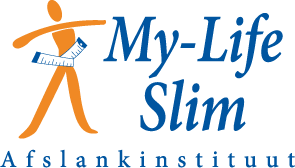 Pasta salade met gerookte kip  (2 personen)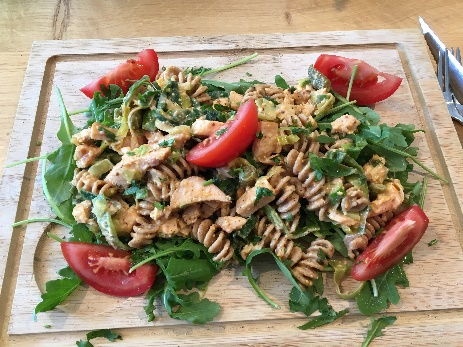 Bereidingstijd: 15 minutenIngrediënten 
200 gr reeds gekookte volkoren pasta60 gr Philidelphia light1 eetl. Kesbeke augurken nat2 st. Augurken van Kesbeke1/4 citroen sap½ eetl. mosterd1 teentje geperste knoflook10 blaadjes verse koriander of andere verse kruiden.100 gr rucola sla (mag meer)140 gram gerookte kipfilet reepjesPeper en zout naar smaakSnuf paprika poederAndere groentes zoals paprika, komkommer blokjes enz. lekker veel toevoegen.BereidingMeng voor de dressing het kesbeke nat met het citroensap, mosterd, Philidelphia light, peper en zout in een kom. Voeg de knoflook en fijngesneden koriander toe.Meng de pasta met de dressing, gerookte kip, augurk blokjes en de groentes (naar wens) en breng op smaak met paprika poeder. Leg de rucola op een mooie schaal en verdeel de pasta salade over de rucola. VariatietipGebruik lekker veel groentes, probeer eens een artisjok in stukjes!* Voor toegestane hoeveelheden, zie richtlijnen PDS.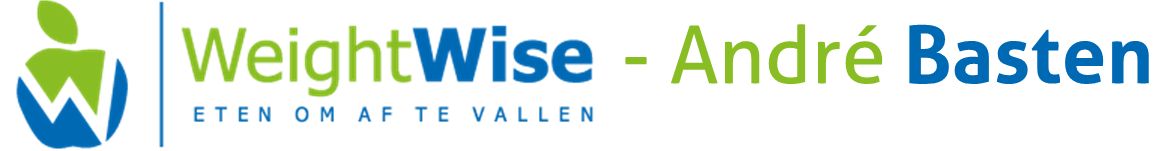 